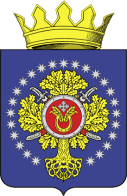 УРЮПИНСКИЙ МУНИЦИПАЛЬНЫЙ РАЙОНВОЛГОГРАДСКОЙ ОБЛАСТИУРЮПИНСКАЯ  РАЙОННАЯ  ДУМАР  Е  Ш  Е  Н  И  Е23 декабря 2019 года	                   № 4/36О внесении изменений в Правила землепользования и застройки Вишняковского сельского поселения Урюпинского муниципального района Волгоградской области, утвержденные решением Урюпинской районной Думы от 30 ноября 2018 года № 52/489        Рассмотрев обращение главы Урюпинского муниципального района о внесении изменений в Правила землепользования и застройки Вишняковского сельского поселения Урюпинского муниципального района Волгоградской области, утвержденные решением Урюпинской районной Думы от 30 ноября 2018 года № 52/489 «Об утверждении Правил землепользования и застройки Вишняковского сельского поселения Урюпинского муниципального района Волгоградской области», в соответствии со статьей 20 Градостроительного кодекса Российской Федерации, Приказом Минэкономразвития России от 01 сентября 2014 года № 540 «Об утверждении классификатора видов разрешенного использования земельных участков» (в редакции Приказа Минэкономразвития России от 04 февраля 2019 № 44), пунктом 5 части 3 статьи 5 Устава Урюпинского муниципального района Волгоградской области, Урюпинская районная Дума РЕШИЛА:        1. Внести в Правила землепользования и застройки Вишняковского сельского поселения Урюпинского муниципального района Волгоградской области следующие изменения:        1.1. Статью 17 изложить в следующей редакции:«Статья 17. Общие требования в части видов разрешенного использования земельных участков и объектов капитального строительства1. В градостроительных регламентах в части видов разрешенного использования земельных участков и объектов капитального строительства определены: 1) основные виды разрешенного использования; 2) условно разрешенные виды использования; 3) вспомогательные виды разрешенного использования.2. В части основных видов разрешенного использования и условно разрешенных видов использования земельных участков и объектов капитального строительства градостроительными регламентами установлены общие требования к их размещению, относящиеся ко всем выделенным территориальным зонам в целом, указанные в настоящей статье, и частные требования, относящиеся к каждой из выделенных территориальных зон в отдельности, указанные в главе 7 настоящих Правил.3. В части вспомогательных видов разрешенного использования земельных участков и объектов капитального строительства градостроительными регламентами установлены общие требования к их размещению, относящиеся ко всем выделенным территориальным зонам в целом, указанные в настоящей статье.4. В числе общих требований к размещению основных видов разрешенного использования и условно разрешенных видов использования земельных участков и объектов капитального строительства градостроительными регламентами установлены следующие:1) при соблюдении действующих нормативов допускается размещение двух и более основных и условно разрешенных видов использования в пределах одного земельного участка, в том числе в пределах одного здания; 2) объекты культурного наследия относятся к разрешенным видам использования на территории всех зон;3) объекты коммунального хозяйства, необходимые для инженерного обеспечения нескольких земельных участков (линейные объекты, канализационные насосные станции, распределительные подстанции, трансформаторные подстанции, газораспределительные подстанции, котельные, водопроводные насосные станции, водонапорные башни, водомерные узлы, водозаборные скважины; локальные очистные сооружения, очистные сооружения поверхностного стока, а также объекты гражданской обороны и предотвращения чрезвычайных ситуаций, если для их расположения требуется отдельные земельные участки, относятся к разрешенным видам использования на территории всех зон при отсутствии норм законодательства, запрещающих их применение.4) объекты транспорта, включая мастерские по ремонту и обслуживанию автомобилей, автозаправочные и газонаполнительные станции, стоянки индивидуального легкового автотранспорта, относятся к условно разрешенным видам использования в границах земельных участков, непосредственно примыкающих к территориям улично-дорожной сети, расположенных на территории всех зон, при отсутствии норм законодательства, запрещающих их применение; 5) размещение указанных объектов разрешается при соблюдении следующих условий:а) выбор места размещения объектов должен осуществляться с учетом возможной реконструкции автомобильной дороги;б) размещение, проектирование и строительство объектов должно производиться с учетом требований стандартов и технических норм безопасности дорожного движения, экологической безопасности, строительства и эксплуатации автомобильных дорог.5. В числе общих требований к размещению вспомогательных видов разрешенного использования земельных участков и объектов капитального строительства градостроительными регламентами установлены следующие:1) для всех основных и условно разрешенных видов использования вспомогательными видами разрешенного использования являются следующие: а) виды использования, технологически связанные с объектами основных и условно разрешенных видов использования или обеспечивающие их безопасность, в том числе противопожарную, в соответствии с нормативно-техническими документами;б) объекты торговли, общественного питания и бытового обслуживания, необходимые для функционирования объектов основных и условно разрешенных видов использования;в) объекты временного проживания, необходимые для функционирования основных и условно разрешенных видов использования;г) объекты коммунального хозяйства (электро-, водо-, газообеспечение, водоотведение, телефонизация и т.д.), необходимые для инженерного обеспечения объектов основных, условно разрешенных, а также иных вспомогательных видов использования; д) автостоянки и гаражи для обслуживания жителей и посетителей основных, условно разрешенных, а также иных вспомогательных видов использования; е) благоустроенные, в том числе озелененные, детские площадки, площадки для отдыха, спортивных занятий; ж) площадки хозяйственные, в том числе для мусоросборников;з) общественные туалеты; 2) размещение объектов, вспомогательных видов разрешенного использования, разрешается при условии соблюдения требований технических регламентов и иных требований в соответствии с действующим законодательством;3) суммарная общая площадь зданий (помещений) занимаемых объектами вспомогательных видов разрешенного использования расположенных на территории одного земельного участка не должна превышать 30% общей площади зданий расположенных на территории соответствующего земельного участка;4) суммарная общая площадь территории, занимаемая объектами вспомогательных видов разрешенного использования расположенных на территории одного земельного участка не должна превышать 25% общей площади территории соответствующего земельного участка, если превышение не может быть обосновано требованиями настоящих Правил.»;        1.2. В статье 18:                1.2.1. В пункте 1:         а) таблицу изложить в следующей редакции:        б) подпункт 4 изложить в следующей редакции:        «4) минимальные отступы от границ земельных участков в целях определения мест допустимого размещения зданий, строений, сооружений, за пределами которых запрещено строительство зданий, строений, сооружений: от границы земельного участка расположенной вдоль фронта улицы – 0 метров, при примыкании – 0 метров, от остальных границ земельного участка – 3 метра.»;        1.2.2. В пункте 2 таблицу изложить в следующей редакции:        1.3. В пункте 1 статьи 19 таблицу изложить в следующей редакции:        1.4. В пункте 1статьи 20 таблицу изложить в следующей редакции:        1.5. В статье 21:        1.5.1. В пункте 1 таблицу изложить в следующей редакции:        1.5.2. В пункте 2 таблицу изложить в следующей редакции:        1.6. В статье 22:        1.6.1. В пункте 1 таблицу изложить в следующей редакции:        1.6.2. В пункте 2 таблицу изложить в следующей редакции:        1.7. В статье 23:        1.7.1. В пункте 1 таблицу изложить в следующей редакции:        1.7.2. В пункте 2 таблицу изложить в следующей редакции:         2. Настоящее решение вступает в силу с после опубликования в информационном бюллетене администрации Урюпинского муниципального района «Районные ведомости».        3. Направить настоящее решение главе Урюпинского муниципального района для подписания и опубликования в установленном порядке.              Председатель 		                                          ГлаваУрюпинской районной Думы         Урюпинского муниципального района                       Т.Е. Матыкина 					       А.И. Феронов№п/пНаименование вида использованияКод (числовое обозначение) вида разрешенного использования земельного участкаОсновные виды разрешенного использования1Для индивидуального жилищного строительства2.12Для ведения личного подсобного хозяйства (приусадебный земельный участок)2.23Блокированная жилая застройка2.3Условно разрешенные виды использования1Социальное обслуживание(*)3.22Религиозное использование(*)3.73Магазины (*)4.44Связь (*)6.85Коммунальное обслуживание (*)3.16Образование и просвещение (*)3.5Вспомогательные виды разрешенного использования1Выращивание зерновых и иных сельскохозяйственных культур1.22Овощеводство1.33Животноводство1.74Хранение автотранспорта2.7.16Отдых (рекреация)5.0№п/пНаименование вида использованияКод (числовое обозначение) вида разрешенного использования земельного участкаОсновные виды разрешенного использования 1Дошкольное, начальное и среднее общее образование3.5.1Вспомогательные виды разрешенного использования1Среднее и высшее профессиональное образование3.5.2Условно разрешенные виды использования1Культурное развитие3.6№п/пНаименование вида использованияКод (числовое обозначение) вида разрешенного использования земельного участкаОсновные виды разрешенного использования1Бытовое обслуживание 3.32Государственное управление3.8.13Деловое управление 4.14Объекты торговли (торговые центры, торгово-развлекательные центры (комплексы) 4.25Рынки 4.36Магазины 4.47Банковская и страховая деятельность 4.58Общественное питание 4.69Гостиничное обслуживание 4.710Развлечения 4.811Объекты придорожного сервиса 4.9.112Выставочно-ярмарочная деятельность 4.1013Обеспечение внутреннего правопорядка8.3Вспомогательные виды использования1Социальное обслуживание3.22Культурное развитие3.63Служебные гаражи 4.9Условно разрешенные виды использования1Коммунальное обслуживание3.1№п/пНаименование вида использованияКод (числовое обозначение) вида разрешенного использования земельного участкаОсновные виды разрешенного использования 1Отдых (рекреация)5.02Спорт5.1Вспомогательные виды разрешенного использования1Общественное питание4.62Развлечения4.83Служебные гаражи4.9Условно-разрешенные виды использования1Магазины4.4№п/пНаименование вида использованияКод (числовое обозначение) вида разрешенного использования земельного участкаОсновные виды разрешенного использования 1Трубопроводный транспорт7.52Энергетика6.73Связь6.84Коммунальное обслуживание3.15Предоставление коммунальных услуг3.1.16Административные здания организаций, обеспечивающих предоставление коммунальных услуг3.1.27Улично-дорожная сеть12.0.1№п/пНаименование вида использованияКод (числовое обозначение) вида разрешенного использования земельного участкаОсновные виды разрешенного использования 1Транспорт7.02Автомобильный транспорт7.23Размещение автомобильных дорог7.2.14Обслуживание перевозок пассажиров7.2.25Стоянки транспорта общего пользования7.2.36Хранение автотранспорта2.7.17Служебные гаражи4.98Объекты дорожного сервиса4.9.19Заправка транспортных средств4.9.1.110Улично-дорожная сеть12.0.1№п/пНаименование вида использованияКод (числовое обозначение) вида разрешенного использования земельного участкаОсновные виды разрешенного использования 1Растениеводство1.12Животноводство 1.73Ведение садоводства13.2Вспомогательные виды использования:1Научное обеспечение сельского хозяйства1.142Ведение личного подсобного хозяйства на полевых участках1.163Обеспечение сельскохозяйственного производства1.18Условно разрешенные виды использования:1Питомники1.172Животноводство1.73Скотоводство1.84Птицеводство1.10№п/пНаименование вида использованияКод (числовое обозначение) вида разрешенного использования земельного участкаОсновные виды разрешенного использования 1Животноводство1.72Скотоводство1.83Птицеводство1.104Свиноводство1.115Пчеловодство1.126Рыбоводство1.137Хранение и переработка сельскохозяйственной продукции1.15Вспомогательные виды использования:1Научное обеспечение сельского хозяйства1.142Обеспечение сельскохозяйственного производства1.183Питомники1.17Условно разрешенные виды использования:1Овощеводство1.32Ведение садоводства13.2№п/пНаименование вида использованияКод (числовое обозначение) вида разрешенного использования земельного участкаОсновные виды разрешенного использования 1Ритуальная деятельность12.12Специальная деятельность12.23Религиозное использование3.7Вспомогательные виды разрешенного использования1Благоустройство территории12.0.2Условно разрешенные виды использования1Бытовое обслуживание 3.3№п/пНаименование вида использованияКод (числовое обозначение) вида разрешенного использования земельного участкаОсновные виды разрешенного использования 1Благоустройство территории12.0.22Охрана природных территорий9.1